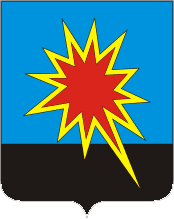 КЕМЕРОВСКАЯ ОБЛАСТЬКАЛТАНСКИЙ ГОРОДСКОЙ ОКРУГАДМИНИСТРАЦИЯ КАЛТАНСКОГО ГОРОДСКОГО ОКРУГАПОСТАНОВЛЕНИЕОт 11.07.2017 г         №131-п            О внесении изменений в постановление  администрации Калтанского городского округа от 01.02.2017г. №16-п «О создании межведомственной комиссии по обеспечению отдыха, оздоровления и занятости детей Калтанского городского округа в 2017 году»В целях приведения в соответствие с нормами действующего законодательства:Внести в постановление  администрации Калтанского городского округа от 01.02.2017г. №16-п «О создании межведомственной комиссии по обеспечению отдыха, оздоровления и занятости детей Калтанского городского округа в 2017 году»  следующие изменения:Приложение 1 изложить  в новой редакции, согласно приложению  к настоящему постановлению.Контроль исполнения настоящего постановления возложить 
на заместителя главы Калтанского городского округа по социальным вопросам А.Б.Клюеву.Глава Калтанского городского округа 						    И.Ф. Голдинов                                                                                   Приложение  1УтвержденоПостановлениемадминистрации Калтанского городского округаот  11.07.2017 г. № 131-пСостав межведомственной комиссии по обеспечению отдыха, оздоровления и занятости детей Калтанского городского округа в 2017г.Председатель комиссииКлюева Анна Богдановназаместитель главы Калтанского городского округа по социальным вопросамЗаместитель председателяСережкина Марина Викторовна начальник  муниципального казенного учреждения  Управление образования администрации Калтанского городского округаСекретарь комиссииЗагайнова Лилиана                                       Юрьевназаведующая сектором  муниципального казенного учреждения  Управление образования администрации Калтанского городского округаЧлены комиссии:АкининаНаталья ВасильевнаБеспальчук Виктория  НиколаевнаГидревич Ксения ЮрьевнаГоршкова Алла ИгоревнаГрудьеваОльга Викторовна                                                  ДеминСергей Ивановичведущий специалист-эксперт территориального отдела Управления Роспотребнадзора в городе Осинники и городе Калтане (по согласованию)директор МАУ «Пресс-Центр г. Калтан»директор муниципального казенного учреждения  «Центр социальной помощи семье и детям» Калтанского городского округазаместитель главы Калтанского городского округа по экономикеначальник Управления социальной защиты населения администрации Калтанского городского округадиректор государственного образовательного учреждения среднего профессионального образования «Калтанский многопрофильный техникум» (по согласованию)Жданов Юрий МихайловичИвановПавел ВикторовичКлостерМарина Владимировнадепутат Совета народных депутатов Калтанского городского округаначальник  муниципального казенного учреждения  Управление молодежной политики и  спорта Калтанского городского округазаведующий отделом по делам молодежи муниципального казенного учреждения  Управление молодежной политики и  спорта Калтанского городского округаКречетоваВера НиколаевнаЛаптеваНадежда АлександровнаМайерВиктор ВладимировичМеркуловаМарина АнатольевнаМочаловаОльга Васильевна ПереведенцевАндрей Иванович ПирятинскаяМарина ГеннадьевнаПлюснина Наталья ВладимировнаРоговаНаталья ИосифовнаСапожковЛеонид АнатольевичФедотоваИрина АнатольевнаЧушкина Валентина ПетровнаШилинаЛюдмила АгафоновнаШнидороваНина ЕвстегнеевнаЗаместитель главы Калтанского городского округа по социальным вопросамглавный врач государственного бюджетного учреждения здравоохранения Кемеровской области «Калтанская городская больница»глава администрации поселка Малиновказаместитель главы Калтанского городского округа по работе с правоохранительными органами и военно-мобилизационной подготовкедиректор  муниципального казенного учреждения  Управление культуры администрации Калтанского городского округадиректор  государственного казенного учреждения Центр занятости населения города Осинники (по согласованию)главный врач государственного бюджетного учреждения здравоохранения Кемеровской области «Калтанская городская больница №2»председатель городского родительского комитета (по согласованию)заместитель начальника муниципального казенного учреждения  Управление образования администрации Калтанского городского округаначальник ПДН Отдела МВД России по городу  Калтану (по согласованию)государственный инспектор г.Осинники и г.Калтан по пожарному надзору (по согласованию)ответственный секретарь КДНиЗП Калтанского городского округаначальник финансового управления г.Калтан (по согласованию)заведующая педиатрическим отделением государственного бюджетного учреждения здравоохранения Кемеровской области «Калтанская городская больница»глава администрации села Сарбала                          А.Б.Клюева                           